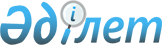 Об утверждении порядка и размера оказания социальной поддержки по оплате коммунальных услуг и приобретению топлива за счет бюджетных средств специалистам государственных организаций здравоохранения, социального обеспечения, образования, культуры, спорта и ветеринарии, проживающим и работающим в сельских населенных пунктах Карасайского районаРешение Карасайского районного маслихата Алматинской области от 3 марта 2020 года № 52-3. Зарегистрировано Департаментом юстиции Алматинской области 11 марта 2020 года № 5437
      В соответствии с подпунктом 15) пункта 1 статьи 6 Закона Республики Казахстан от 23 января 2001 года "О местном государственном управлении и самоуправлении в Республике Казахстан", пунктом 5 статьи 18 Закона Республики Казахстан от 8 июля 2005 года "О государственном регулировании развития агропромышленного комплекса и сельских территорий", Карасайский районный маслихат РЕШИЛ:
      1. Утвердить порядок и размер оказания социальной поддержки по оплате коммунальных услуг и приобретению топлива за счет бюджетных средств специалистам государственных организаций здравоохранения, социального обеспечения, образования, культуры, спорта и ветеринарии, проживающим и работающим в сельских населенных пунктах Карасайского района согласно приложению к настоящему решению.
      2. Признать утратившими силу следующие решения Карасайского районного маслихата:
      1) "О предоставлении социальной помощи на приобретение топлива специалистам государственных организаций социального обеспечения, культуры, спорта и ветеринарии, проживающим и работающим в сельских населенных пунктах" от 07 августа 2015 года № 45-5 (зарегистрирован в Реестре государственной регистрации нормативных правовых актов № 3388, опубликован 22 сентября 2015 года в информационно-правовой системе "Әділет");
      2) "Об установлении единовременной денежной компенсации на покрытие расходов за коммунальные услуги и на приобретение топлива для отопления жилых помещений педагогическим работникам образования, работающим в сельской местности" от 07 августа 2015 года № 45-4 (зарегистрирован в Реестре государственной регистрации нормативных правовых актов № 3391, опубликован 23 сентября 2015 года в информационно-правовой системе "Әділет").
      3. Контроль за исполнением настоящего решения возложить на постоянную комиссию Карасайского районного маслихата "По социальной защите населения, образованию, здравоохранению, культуре, языка и спорта".
      4. Настоящее решение вступает в силу со дня государственной регистрации в органах юстиции и вводится в действие со дня его первого официального опубликования. Порядок и размер оказания социальной поддержки по оплате коммунальных услуг и приобретению топлива за счет бюджетных средств специалистам государственных организаций здравоохранения, социального обеспечения, образования, культуры, спорта и ветеринарии, проживающим и работающим в сельских населенных пунктах Карасайского района  Общие положения
      1. Социальная поддержка по оплате коммунальных услуг и приобретению топлива за счет бюджетных средств (далее – социальная поддержка) оказывается специалистам государственных организаций здравоохранения, социального обеспечения, образования, культуры, спорта и ветеринарии, проживающим и работающим в сельских населенных пунктах Карасайского района (далее – специалисты).
      2. Назначение социальной поддержки осуществляет уполномоченный орган – государственное учреждение "Отдел занятости и социальных программ Карасайского района".  Порядок оказания социальной поддержки
      3. Социальная поддержка оказывается в беззаявительном порядке, на основании списков, утвержденных акиматами сельских округов по предоставлению государственных организаций здравоохранения, социального обеспечения, образования, культуры, спорта и ветеринарии.
      4. Выплата социальной поддержки производится через банки второго уровня, с которыми в установленном законодательством порядке заключен договор для зачисления сумм на лицевые счета специалистов, на основании представленных уполномоченным органом ведомостей.  Размер оказания социальной поддержки
      5. Социальная поддержка специалистам оказывается один раз в год за счет бюджетных средств в размере 5 (пять) месячных расчетных показателей. Основания для прекращения и возврата предоставляемой социальной поддержки
      6. Социальная поддержка прекращается в случаях:
      1) смерти получателя;
      2) выезда получателя на постоянное проживание за пределы Карасайского района.
      Выплата социальной поддержки прекращается с месяца наступления указанных обстоятельств.
      Излишне выплаченные суммы подлежат возврату в добровольном или ином порядке установленном законодательством Республики Казахстан.
					© 2012. РГП на ПХВ «Институт законодательства и правовой информации Республики Казахстан» Министерства юстиции Республики Казахстан
				
      Председатель сессии Карасайского районного маслихата

Ж. Донбаев

      Секретарь Карасайского районного маслихата

А. Кошкимбаев
Приложение к решению Карасайского районного маслихата от 3 марта 2020 года № 52-3